Modelagem de estruturas tipo viga submetidas a carregamentos não ideaisMauro José Valcanaia Junior(PIBIC/Fundação Araucária/Unioeste), Emerson Mario Boldo(Orientador), e-mail: maurovalcanaia@gmail.com Universidade Estadual do Oeste do Paraná/Centro de Ciências Exatas e Tecnológicas/Cascavel-PR Grande área e área: Ciências Exatas e da Terra - FísicaPalavras-chave: Mecânica Lagrangiana, vigas, dinâmica não linear.ResumoAs simulações computadorizadas podem tornar o ensino de Física mais intuitivo e o aprendizado muito mais fácil. Os modelos virtuais proporcionam uma forma alternativa de ensino, que se mostra eficiente, uma vez que o estudante participa ativamente da simulação, podendo avaliar e criticar os resultados, ao invés de ficar preso às formas de resolução. O Modellus é um software livre que permite simulações de matemática, física, química entre outras. O programa é de fácil manuseio e focado nos resultados e na representação gráfica do experimento. Esse trabalho visa o estudo teórico dos modos de vibração longitudinais de vigas bi-engastadas, caracterizadas por uma vibração livre e não amortecida. Analisou-se que as frequências naturais de oscilação são de características exclusivas da estrutura e independentes de esforços externos. Com o modelo teórico pronto, a simulação computadorizada foi realizada no Modellus. O trabalho espera incentivar o uso de simulações computadorizadas nas salas de aula.  IntroduçãoO computador pode ser um auxiliar no aprendizado, sendo alternativa aos livros didáticos, acrescentando uma visão prática do que está sendo estudado. Essa tecnologia permite uma interatividade entre conteúdo e estudante, deixando o professor livre para escolher a forma de ensino adequada (Medeiros, 2002). Com esse método de ensino, fica fácil para o aluno ter sua ideia moldada de forma que possa entender o conceito do conteúdo exposto. Com um software de simulação, o educando, enquanto agente que participa, virtualmente, da simulação, abre-se para a construção, modificação e discussão do pensamento (Elias, 2009). Com o enfoque da experimentação virtual, tem-se o Modellus. Esse software é dirigido ao ensino de Matemática, Física e Química e foi desenvolvido por pesquisadores da Faculdade de Ciências e Tecnologia da Universidade Nova de Lisboa (UNL, 2014). O objetivo da ferramenta é que a realização das experiências se tornem mais fáceis, para que, uma vez que o enfoque da programação e dos cálculos é mudado para a prática em si, a observação do que acontece no modelo e a interpretação dos resultados seja maior. No programa é possível a variação de múltiplas variáveis, a partir de um modelo matemático de equações e então, gerar a respectiva representação gráfica do modelo em estudo (Estrela, 2013). O objetivo desse trabalho foi analisar o potencial do Modellus como ferramenta para a modelagem computacional teórica dos modos longitudinais de vibração de uma viga engastada em um lado e livre em outro. O estudo é importante para o entendimento de como as frequências longitudinais de oscilação das vigas podem ser afetadas pela aplicação de carregamentos dinâmicos. Materiais e MétodosPara a análise dos modos longitudinais de vibração de uma viga engastada em uma extremidade e presa em outra, analisou-se uma porção infinitesimal da mesma, com área A(x) e massa m através de um modelo contínuo. A figura abaixo apresenta o deslocamento da seção hachurada ao longo do comprimento da viga (u), o esforço axial (N).Resultados e DiscussãoA partir da ilustração do sistema investigado apresentado na Figura 01, pode-se estabelecer a equação de equilíbrio de forças, obtendo a seguinte equação:Resolvendo a equação diferencial (para uma condição de contorno em que as duas extremidades são livres,  isto é:  e , encontramos que a frequência de vibração própria da viga (wn) é:Onde: L é o comprimento da viga, E é o modulo de elasticidade da viga e ρ é a densidade do material.	Contudo, para a entrada do modelo no Modellus, deve-se escrever apenas as equações que descrevem movimento. O próprio programa resolve numericamente as equações diferenciais. Por isso, entrou-se no software com equações do tipo:Onde: x é o deslocamento longitudinal, A é o alongamento, w é a frequência característica da viga e t é o tempo.A figura abaixo mostra o Modellus executando a simulação. Enfatiza-se o quão simples é a montagem da simulação no software. ConclusõesNesse trabalho foi obtida a equação que descreve a frequência natural longitudinal de uma viga, a partir de um modelo contínuo. A frequência obtida depende somente dos parâmetros estruturais da viga. 	Para o desenvolvimento das simulações usou-se o software Modellus. Este, mostrou-se satisfatório para a modelagem do sistema estudado. Sua utilização é fácil e o programa é voltado aos resultados e ilustrações gráficas da simulação. O presente trabalho teve como propósito o incentivo do uso do programa como auxiliar ao livro e ao quadro negro no ensino, uma vez que além de ser de fácil uso, não necessitando de profundos conhecimentos em programação ou matemática, é distribuído gratuitamente. AgradecimentosGostaríamos de agradecer à Pró Reitoria de Pesquisa e Pós Graduação da UNIOESTE e a Fundação Araucária pelo apoio financeiro para realização dessa pesquisa.ReferênciasElias, D. C. N. Tendências das Propostas de Utilização das Ferramentas Computacionais no Ensino de Física no Nível Médio e Superior. In Anais do 7º Encontro Nacional de Ensino de Ciências, Florianópolis, 2009.Medeiros, A., Medeiros, C. F. Possibilidades e Limitações das Simulações Computacionais no Ensino da Física. Rev. Bras. Ensino da Física, 24, n. 2, p. 77-86 (2002).UNL - Universidade Nova De Lisboa. Faculdade de Ciências e Tecnologia. Modellus Web Page. Disponível em: <http://modellus.fct.unl.pt/>. Acesso em: julho de 2014.Estrela, Jonathan Alexandro. Analise Comparativa de Ferramentas Computacionais no Ensino da Teoria das Estruturas na Engenharia Civil. 2013. 50 f. TCC (Graduação) - Curso de Engenharia Civil, Universidade Estadual do Oeste do Paraná, Cascavel, 2013.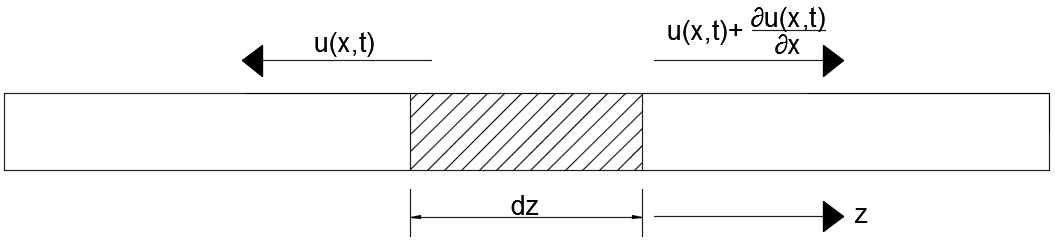 Figura 01 – Equilíbrio de um elemento infinitesimal da barra – Fonte: Autor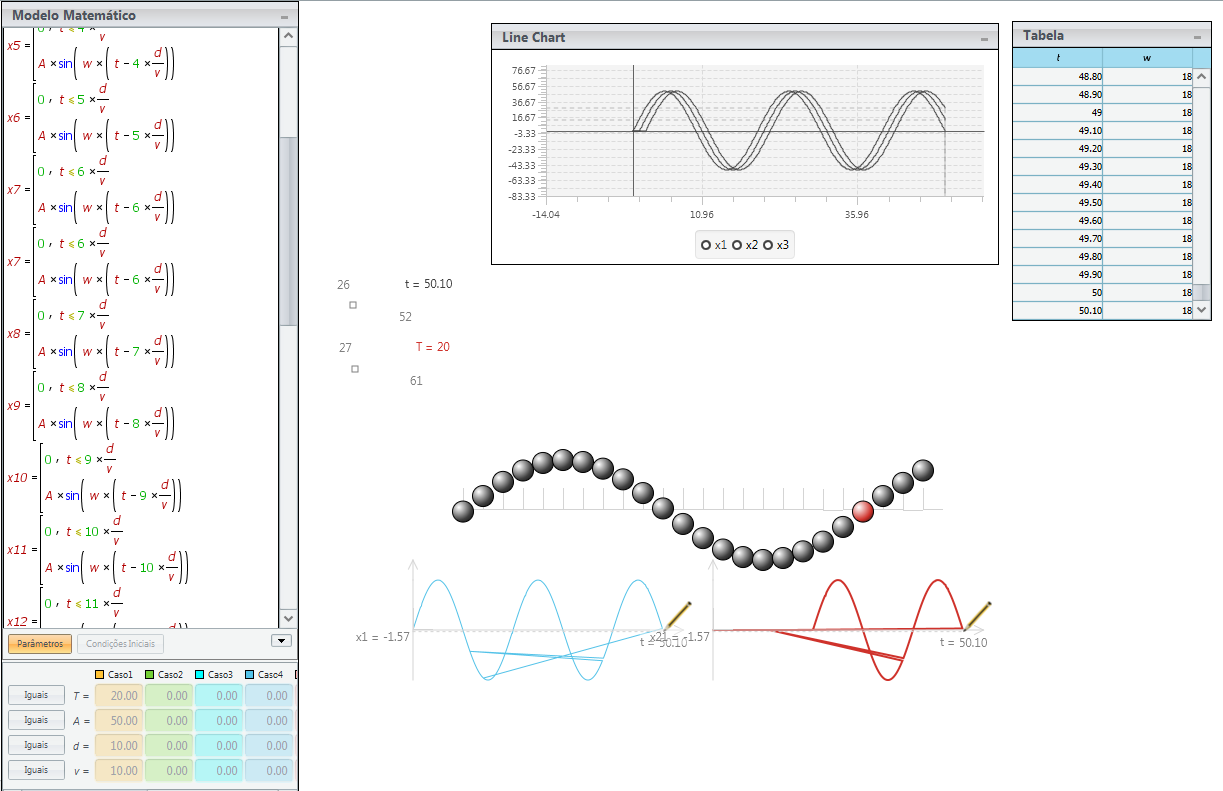 Figura 02 – Simulação de vibrações longitudinais em uma viga – Fonte: Autor.